TECHNICAL UNIVERSITY OF CRETE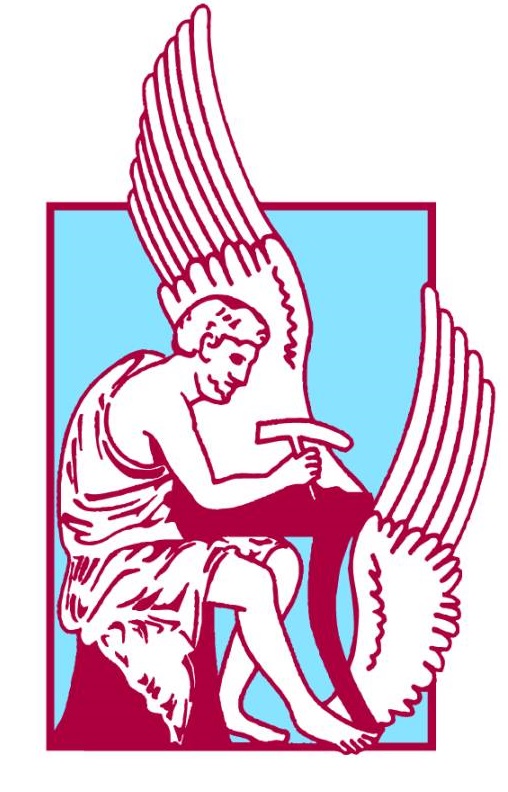 School of Environmental Engineering, University Campus, 73100, ChaniaPostgraduate Studies Programme: «Environmental Engineering»Recommendation Letter To be completed by the applicant:Upon completing your details, please, forward the document to the referee.SURNAME:	   NAME:		Applying for the Master’s Programme PREFERRED AREA OF SPECIALIZATION(i) Environmental Engineering - Water and Wastewater Treatment   	□(ii) Environmental Engineering - Environmental Management, Sustainable Energy and Climate Change	□To be completed by the refereeThe candidate has applied for the graduate programme “Technology and Innovation Management” at the School of Environmental Engineering, Technical University of Crete. Please provide us with a reference on the applicant's academic/professional performance and general ability to undertake the proposed στθδυ programme. 1. How long and in what capacity have you known the applicant: 					2. Assessment of the Academic / Professional performance:3. Please describe any awards or distinctions of the applicant: 								4. Please discuss the negative elements of the applicant: 								5. The applicant ranks in the top ____% of the undergraduate/graduate students I have met in the last ____ years. 6. Give us in more details your opinion on the (i) academic ability and (ii) perspective for successful research involvement of the applicant. If possible compare the applicant with other students of the same level.Overall recommendation  Accept without hesitation          Accept           Accept with hesitation         Not recommendedRecommendation for a scholarship  Strongly rrecommended      Recommended       Recommended with hesitation       Not recommendedAll information provided is confidential. We would like to thank you for your time and support.Surname and Name: 			    Title:		Organization:						Address:						Phone:		email: 					Signature:		Date¨Important: 
Once completed, the reference must be printed, signed and scanned. The scanned file (image or pdf) must be sent to secretariat@enveng.tuc.gr from the Referee’s personal email address or mail it to: School of Environmental Engineering, Professor E. Psillakis – Director Graduate Studies, Technical University of Crete, University Campus, 73100  Chania-Crete, Greece Excellent> 96%Excellent (86-95%)Very good  (71-85%)Good (51-70%)Medium < 50%Unable to EvaluateAcademic Performance Critical thinkingResearch ability Industriousness / Work HabitsTeam workWritten & Oral Communication SkillsCharacter integrity (reliability, effectiveness)Overall Recommendation 